Solicitations and DeadlinesNovember 1, 2012–March 31, 2013National Science Foundation (NSF) (http://www.nsf.gov/index.jsp) October 1: Research Experiences for Teachers (RET) in Engineering and Computer Science, http://www.nsf.gov/pubs/2011/nsf11509/nsf11509.htm. This is a limited submission, with an institution able to submit only three (3) proposals. The College of Engineering will select proposals.October 1: Chemical Structure, Dynamics and Mechanisms, http://www.nsf.gov/funding/pgm_summ.jsp?pims_id=504796&WT.mc_id=USNSF_25&WT.mc_ev=click October 4: Discovery Research K-12 (DRK-12) Letter of Intent, http://www.nsf.gov/pubs/2011/nsf11588/nsf11588.htm October 9: Centers for Chemical Innovation (Phase 1 Centers), http://www.nsf.gov/pubs/2012/nsf12572/nsf12572.htm?WT.mc_id=USNSF_25&WT.mc_ev=click October 9: Computer and Network Systems (CNS) Core Programs, http://www.nsf.gov/pubs/2012/nsf12582/nsf12582.htm October 9: Computing and Communication Foundations (CCF) Core Programs, http://www.nsf.gov/pubs/2012/nsf12581/nsf12581.htm October 9: Information and Intelligent Systems (IIS) Core Programs, http://www.nsf.gov/pubs/2012/nsf12580/nsf12580.htm October 15: Capacity-building Projects, Cyberlearning: Transforming Education, http://www.nsf.gov/pubs/2011/nsf11587/nsf11587.htm 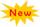 October 23: CISE Computing Research Infrastructure, http://www.nsf.gov/pubs/2011/nsf11536/nsf11536.htm October 30: Alliances for Graduate Education and the Professoriate, http://www.nsf.gov/pubs/2012/nsf12554/nsf12554.htm. This is a limited submission in the AGEP Transformation Category only. An institution may be the lead on only one proposal but may participate in other submissions. Ben Flores is leading the development of a Transformative project with New Mexico State University. At this time (July 17), the lead institution has not been selected.November 2: Collaborative Research in Computational Neuroscience, http://www.nsf.gov/pubs/2011/nsf11505/nsf11505.htm November 13: Full Proposals for Partnerships for Innovation: Accelerating Innovation Research (PFI-AIR), http://www.nsf.gov/pubs/2012/nsf12571/nsf12571.htm November 13: Full Proposal for Innovative Teaching Experiences for Students and Teachers (ITEST), http://www.nsf.gov/pubs/2012/nsf12597/nsf12597.htm November 13 (Engineering, CISE, Materials Research), 14 (Mathematical Sciences, Chemistry, Physics and Astronomy), 16 (Social Sciences, Psychology, STEM Education and Learning), 19 (Life Sciences, Geosciences: Graduate Research Fellowship Program, http://www.nsf.gov/pubs/2012/nsf12599/nsf12599.htm November 14: Materials World Network: Cooperative Activity in Materials Research between U.S. Investigators and Their Counterparts Abroad (MWN), http://www.nsf.gov/pubs/2012/nsf12593/nsf12593.htm November 20:  Dynamics of Coupled Natural and Human Systems,  http://www.nsf.gov/pubs/2010/nsf10612/nsf10612.htm December 3: NSF Science, Engineering and Education for Sustainability Fellows (NSF SEES Fellows), http://www.nsf.gov/pubs/2011/nsf11575/nsf11575.htm December 4: Required Letter of Intent for Cyber-Enabled Science and Engineering (CyberSEES), http://www.nsf.gov/pubs/2013/nsf13500/nsf13500.htm December 5: Ecology and Evolution of Infectious Diseases, http://www.nsf.gov/pubs/2012/nsf12587/nsf12587.htm December 6: Discovery Research K-12 (DRK-12), http://www.nsf.gov/pubs/2011/nsf11588/nsf11588.htm December 12: Partnerships for Innovation: Building Innovation Capacity (PFI: BIC) full proposals, http://www.nsf.gov/pubs/2012/nsf12578/nsf12578.htm. NOTE: This is a limited submission. UTEP’s proposal will be chosen from the teams that submit draft LOI’s.December 15:  Innovation Corps Program (I-Corps), http://www.nsf.gov/pubs/2011/nsf11560/nsf11560.htmDecember 17: Cyberlearning: Transforming Education Exploratory Projects, http://www.nsf.gov/pubs/2011/nsf11587/nsf11587.htm January 9: Division of Environmental Biology Core Programs Preliminary Proposals, http://www.nsf.gov/pubs/2011/nsf11573/nsf11573.htm January 9: Virtual Organizations as Sociotechnical Systems, http://www.nsf.gov/pubs/2011/nsf11501/nsf11501.htm January 12: Division of Integrative Organismal Systems Core Programs Preliminary Proposals, http://www.nsf.gov/pubs/2011/nsf11572/nsf11572.htm January 14:  Full Proposals for Advancing Informal STEM Learning (AISL), http://www.nsf.gov/pubs/2012/nsf12560/nsf12560.htm January 14: Type 2 and Type 3 proposals for Transforming Undergraduate Education in Science, Technology, Engineering and Mathematics (TUES), http://www.nsf.gov/pubs/2010/nsf10544/nsf10544.htm  January 24: Major Research Instrumentation (MRI), http://www.nsf.gov/pubs/2011/nsf11503/nsf11503.htm. Limited Submission--an institution may submit up to three (3) proposals, one of which must be for instrument development.  NOI’s were due October 1; white papers were due to Chairs on October 24 and should be received by Deans by the end of the day on October 26.January 23: Interdisciplinary Behavioral and Social Science Research, http://www.nsf.gov/pubs/2012/nsf12614/nsf12614.htm January 28: Division of Molecular and Cellular Biosciences: Investigator-Initiated Research Projects, http://www.nsf.gov/pubs/2011/nsf11545/nsf11545.htm February 1: Science, Technology and Society, http://www.nsf.gov/pubs/2012/nsf12509/nsf12509.htm February 4: Interdisciplinary Research in Hazards and Disasters, http://www.nsf.gov/pubs/2012/nsf12610/nsf12610.htm February 5: Full Proposals for Cyber-Enabled Sustainability Science and Engineering (CyberSEES), http://www.nsf.gov/pubs/2013/nsf13500/nsf13500.htmMarch 1: Ethics Education in Science and Engineering, http://www.nsf.gov/pubs/2011/nsf11514/nsf11514.htm. NOTE: This is a limited submission, with an institution being able to submit only one proposal as the lead institution. NOI’s are due November 15.March 13: Required LOI for Partnerships for Innovation: Accelerating Innovation Research (PFI: AIR), http://www.nsf.gov/pubs/2012/nsf12571/nsf12571.htm March 28: Research Initiation Grants in Engineering Education, http://www.nsf.gov/pubs/2011/nsf11507/nsf11507.htmNational Institutes of Health (Note: Approximately 75% of NIH awards go to Investigator-Initiated Research Proposals. Check http://www.nih.gov/icd/ to see if NIH has an Institute or Center that funds your work.)Open Submission: Research Supplements to Promote Diversity in Health-Related Research, http://grants1.nih.gov/grants/guide/pa-files/PA-12-149.html Open Submission: Research Supplements to Promote Re-Entry into Biomedical and Behavioral Research Careers, http://grants1.nih.gov/grants/guide/pa-files/PA-12-150.html October 3: Pre-Application for the FY13 NIDA Avante-Garde Award Program for HIV/AIDS Research, http://grants1.nih.gov/grants/guide/pa-files/PAR-12-164.html October 23: Biobehavioral Research Awards for Innovative New Scientists (BRAINS) (R01), http://grants1.nih.gov/grants/guide/rfa-files/RFA-MH-13-110.html October 24: Research to Understand and Inform Interventions that Promote the Research Careers of Students in Biomedical and Behavioral Sciences (R01), http://grants1.nih.gov/grants/guide/rfa-files/RFA-GM-13-009.htmlOctober 26:  Bridges to the Doctorate Program (R25), http://grants1.nih.gov/grants/guide/pa-files/PAR-12-276.html. The Provost has expressed interest in having  a team put together a response to this PAR. An institution may submit only one proposal, so interested parties will need to work together. A proposal is being submitted by Rosa Maldonado and Larry Cohn.October 31: Basic Behavioral Research on Multisensory Processing (R21), http://grants1.nih.gov/grants/guide/rfa-files/RFA-EY-13-001.html November 29: Prevention of HIV Transmission/Acquisition through a Better Understanding of Reproductive Health, R01: http://grants1.nih.gov/grants/guide/rfa-files/RFA-HD-13-008.html; R03: http://grants1.nih.gov/grants/guide/rfa-files/RFA-HD-13-009.html .  LOI due October 29.December 4: Research Answers to NCI’s (National Cancer Institute) Provocative Questions—Group A, R01: http://grants1.nih.gov/grants/guide/rfa-files/RFA-CA-12-015.html; R21: http://grants1.nih.gov/grants/guide/rfa-files/RFA-CA-12-016.html December 4: Research Answers to NCI’s Provocative Questions—Group B, R01: http://grants1.nih.gov/grants/guide/rfa-files/RFA-CA-12-017.html; R21: http://grants1.nih.gov/grants/guide/rfa-files/RFA-CA-12-018.htmlDecember 4: Research Answers to NCI’s Provocative Questions—Group C, R01: http://grants1.nih.gov/grants/guide/rfa-files/RFA-CA-12-019.html; R21: http://grants1.nih.gov/grants/guide/rfa-files/RFA-CA-12-020.htmlDecember 4: Research Answers to NCI’s Provocative Questions—Group D, R01: http://grants1.nih.gov/grants/guide/rfa-files/RFA-CA-12-021.html; R21: http://grants1.nih.gov/grants/guide/rfa-files/RFA-CA-12-022.html December 7:  Global Partnerships for Social Science AIDS Research (R24), http://grants1.nih.gov/grants/guide/rfa-files/RFA-HD-13-012.html. LOI due November 16.December 17: Basic Social and Behavioral Research on Culture, Health, and Wellbeing (R24), http://grants1.nih.gov/grants/guide/rfa-files/RFA-LM-12-002.html December 18: Transgenerational Inheritance in Mammals after Environmental Exposure, R01: http://grants1.nih.gov/grants/guide/rfa-files/RFA-ES-12-006.html; R21: http://grants1.nih.gov/grants/guide/rfa-files/RFA-ES-12-007.html  January 7: Ethical Issues in Research on HIV/AIDS and Its Co-Morbidities, R01: http://grants1.nih.gov/grants/guide/pa-files/PAR-12-244.html; R21: http://grants1.nih.gov/grants/guide/pa-files/PAR-12-243.html January 15: Dynamics of Host-Associated Microbial Communities (R01), http://grants1.nih.gov/grants/guide/rfa-files/RFA-GM-14-001.html. LOI due December 14.January 16: Environmental Influences on the Microbiome (R21), http://grants1.nih.gov/grants/guide/rfa-files/RFA-ES-12-009.html March 21: Shared Instrumentation Grant Program (S10), http://grants1.nih.gov/grants/guide/pa-files/PAR-13-008.html. Note: While an institution may submit more than one proposal, the applicant team must include at least three (3) investigators with R01 type funding. The four individuals at UTEP (Igor Almeida, Sid Das, June Kan-Mitchell, and Laura O’Dell) received the PAR directly. It will be sent to any other individual who receives R01 funding.NOTE: Many NIH Program Announcements (PAs) use the standard dates for parent grants listed above. Some PAs that may be of interest include:Research on Children in Military Families: The Impact of Parental Military Deployment and Reintegration on Child and Family Functioning : R01, http://grants.nih.gov/grants/guide/pa-files/PA-11-200.html ; R21, http://grants.nih.gov/grants/guide/pa-files/PA-11-202.html Research on Ethical Issues in Biomedical, Social and Behavioral Research: R01, http://grants.nih.gov/grants/guide/pa-files/PA-11-180.html; R03, http://grants.nih.gov/grants/guide/pa-files/PA-11-181.html; R21, http://grants.nih.gov/grants/guide/pa-files/PA-11-182.html Nanoscience and Nanotechnology in Biology and Medicine: R01, http://grants.nih.gov/grants/guide/pa-files/PA-11-148.html ; R21, http://grants.nih.gov/grants/guide/pa-files/PA-11-149.html Reducing Health Disparities among Minority and Underserved Children: R01, http://grants.nih.gov/grants/guide/pa-files/PA-11-104.html; R21, http://grants.nih.gov/grants/guide/pa-files/PA-11-105.html Translating Basic Behavioral and Social Science Discoveries into Interventions to Improve Health-Related Behaviors (R01), http://grants.nih.gov/grants/guide/pa-files/PA-11-063.html Research on Autism and Autism Spectrum Disorders: R01, http://grants.nih.gov/grants/guide/pa-files/PA-10-158.html; R21, http://grants.nih.gov/grants/guide/pa-files/PA-10-160.html; R03, http://grants.nih.gov/grants/guide/pa-files/PA-10-159.html Home and Family Based Approaches for the Prevention or Management of Overweight or Obesity in Early Childhood: R01, http://grants.nih.gov/grants/guide/pa-files/PA-10-127.html; R21, http://grants.nih.gov/grants/guide/pa-files/PA-10-128.html Development, Application, and Evaluation of Prediction Models for Cancer Risk and Prognosis: R01, http://grants.nih.gov/grants/guide/pa-files/PA-10-025.html; R21, http://grants.nih.gov/grants/guide/pa-files/PA-10-026.html Bioengineering Research Grants (R01), http://grants.nih.gov/grants/guide/pa-files/PA-10-009.htmlExploratory/Developmental Bioengineering Research Grants (R21), http://grants.nih.gov/grants/guide/pa-files/PA-10-010.html Behavioral Science Track Award for Rapid Transition (B/START) (R03), http://grants.nih.gov/grants/guide/pa-files/PAR-09-239.htmlDrug Abuse Prevention Intervention Research: R01, http://grants.nih.gov/grants/guide/pa-files/PA-08-217.html; R21, http://grants.nih.gov/grants/guide/pa-files/PA-08-218.html; R03, http://grants.nih.gov/grants/guide/pa-files/PA-08-219.html Biomarkers: Bridging Pediatric and Adult Therapies, R01, http://grants1.nih.gov/grants/guide/pa-files/PAR-11-322.html; R03, http://grants1.nih.gov/grants/guide/pa-files/PAR-11-323.html; R21, http://grants1.nih.gov/grants/guide/pa-files/PAR-11-323.html mHealth Tools to Promote Effective Patient-Provider Communication, Adherence to Treatment and Self-management of Chronic Diseases in Underserved Populations, R01, http://grants1.nih.gov/grants/guide/pa-files/PA-11-330.html; R03, http://grants1.nih.gov/grants/guide/pa-files/PA-11-331.html; R21, http://grants1.nih.gov/grants/guide/pa-files/PA-11-332.html Healthy Habits: Timing for Developing Sustainable Healthy Behaviors in Children and Adolescents, R01, http://grants1.nih.gov/grants/guide/pa-files/PA-11-327.html; R03, http://grants1.nih.gov/grants/guide/pa-files/PA-11-328.html; R21, http://grants1.nih.gov/grants/guide/pa-files/PA-11-329.html Short Courses on Mathematical, Statistical, and Computational Tools for Studying Biological Systems (R25), http://grants.nih.gov/grants/guide/pa-files/PA-11-351.html Advancing Diversity in Aging Research through Undergraduate Education (R25), http://grants1.nih.gov/grants/guide/pa-files/PAR-12-016.html Screening and Brief Alcohol Interventions in Underage and Young Adult Populations, http://grants.nih.gov/grants/guide/pa-files/PA-12-031.html (R01), http://grants.nih.gov/grants/guide/pa-files/PA-12-030.html (R21), and http://grants.nih.gov/grants/guide/pa-files/PA-12-029.html (R03)Effects of Adolescent Binge Drinking on Brain Development, http://grants1.nih.gov/grants/guide/pa-files/PA-12-027.html (R01) and http://grants.nih.gov/grants/guide/pa-files/PA-12-028.html (R21) Behavioral Interventions to Address Multiple Chronic Health Conditions in Primary Care (R01), http://grants1.nih.gov/grants/guide/pa-files/PA-12-024.html Practical Interventions to Improve Medication Adherence in Primary Care, http://grants1.nih.gov/grants/guide/pa-files/PA-12-022.html (R01) and http://grants.nih.gov/grants/guide/pa-files/PA-12-023.html (R21)Mechanisms Mediating Osteoarthritis in Aging, http://grants1.nih.gov/grants/guide/pa-files/PA-12-019.html (R01) and http://grants1.nih.gov/grants/guide/pa-files/PA-12-018.html (R21)Advances in Patient Safety through Simulation Research (R18), http://grants.nih.gov/grants/guide/pa-files/PAR-11-024.html. An interdisciplinary team is developing a proposal for submission on May 25.Mental Health Research Dissertation Grants to Increase Diversity, http://grants1.nih.gov/grants/guide/pa-files/PAR-12-103.html Secondary Analyses in Obesity, Diabetes, and Digestive and Kidney Diseases (R21), http://grants1.nih.gov/grants/guide/pa-files/PA-12-125.html Health Services and Economic Research on the Prevention and Treatment of Drug, Alcohol, and Tobacco Use, R01: http://grants1.nih.gov/grants/guide/pa-files/PA-12-127.html; R21: http://grants1.nih.gov/grants/guide/pa-files/PA-12-128.html; R03: http://grants1.nih.gov/grants/guide/pa-files/PA-12-129.html     The NCI Transition Career Development Award (K22), http://grants1.nih.gov/grants/guide/pa-files/PAR-12-121.html Research on the Health of LGBTI Populations, R21: http://grants1.nih.gov/grants/guide/pa-files/PA-12-113.html ; R03: http://grants1.nih.gov/grants/guide/pa-files/PA-12-112.html ; R01: http://grants1.nih.gov/grants/guide/pa-files/PA-12-111.html Mechanisms of Alcohol-associated Cancers, R01: http://grants1.nih.gov/grants/guide/pa-files/PA-12-146.html; R21: http://grants1.nih.gov/grants/guide/pa-files/PA-12-147.html Senior Scientist Research Award (K05), http://grants1.nih.gov/grants/guide/pa-files/PA-12-148.html NCI Exploratory/Developmental Research Grant Program (NCI Omnibus R21), http://grants1.nih.gov/grants/guide/pa-files/PAR-12-145.html NCI Small Grants Program for Cancer Research (NCI Omnibus R03), http://grants1.nih.gov/grants/guide/pa-files/PAR-12-144.html NINDS Faculty Development Award to Promote Diversity in Neuroscience Research (K01), http://grants1.nih.gov/grants/guide/pa-files/PAR-12-152.html Research to Action: Assessing and Addressing Community Exposure to Environmental Contaminants, http://grants1.nih.gov/grants/guide/pa-files/PA-12-153.html Basic Research on HIV Persistence, R01: http://grants1.nih.gov/grants/guide/pa-files/PA-12-161.html; R21: http://grants1.nih.gov/grants/guide/pa-files/PA-12-162.html Pilot and Feasibility Clinical Research Grants in Diabetes and Endocrine and Metabolic Diseases (R21), http://grants1.nih.gov/grants/guide/pa-files/PA-12-157.html Alcohol Abuse, Sleep Disorders and Circadian Rhythms, R01: http://grants1.nih.gov/grants/guide/pa-files/PA-12-177.html; R21: http://grants1.nih.gov/grants/guide/pa-files/PA-12-178.html Role of Environmental Chemical Exposures in the Development of Obesity, Type 2 Diabetes, and Metabolic Syndrome, R01: http://grants1.nih.gov/grants/guide/pa-files/PA-12-185.html; R21: http://grants1.nih.gov/grants/guide/pa-files/PA-12-184.html Transition to Independent Environmental Health Research (TIEHR) Career Development Award (K22), http://grants1.nih.gov/grants/guide/pa-files/PA-12-188.html NIH support for Conferences and Scientific Meetings (Parent R13/U13), http://grants1.nih.gov/grants/guide/pa-files/PA-12-212.html Identifying Non-Coding RNA Targets for Early Detection of Cancer, R01: http://grants1.nih.gov/grants/guide/pa-files/PA-12-213.html; R21: http://grants1.nih.gov/grants/guide/pa-files/PA-12-214.html Women’s Mental Health during Pregnancy and the Postpartum Period, R01: http://grants1.nih.gov/grants/guide/pa-files/PA-12-216.html; R21: http://grants1.nih.gov/grants/guide/pa-files/PA-12-215.html   Research on Psychopathology in Intellectual Disabilities (R01), http://grants1.nih.gov/grants/guide/pa-files/PA-12-219.html Biomarkers for Early Detection of Hematopoietic Malignancies, R01: http://grants1.nih.gov/grants/guide/pa-files/PA-12-221.html; R21: http://grants1.nih.gov/grants/guide/pa-files/PA-12-220.html Research on Children in Military Families: The Impact of Parental Military Deployment and Reintegration on Child and Family Functioning (R13, Support for Conferences and Scientific Meetings), http://grants1.nih.gov/grants/guide/pa-files/PA-12-223.html Development and Testing of Novel Interventions to Improve HIV Prevention, Care, and Program Implementation (R34), http://grants1.nih.gov/grants/guide/pa-files/PA-12-231.html Fatigability, Activity Limitations, and Bioenergetics in Aging, R01: http://grants1.nih.gov/grants/guide/pa-files/PA-12-227.html; R21: http://grants1.nih.gov/grants/guide/pa-files/PA-12-225.html; R03: http://grants1.nih.gov/grants/guide/pa-files/PA-12-226.html Stem Cells and Alcohol-induced Tissue Injuries, R01: http://grants1.nih.gov/grants/guide/pa-files/PA-12-233.html; R21: http://grants1.nih.gov/grants/guide/pa-files/PA-12-232.html Physical Activity and Weight Control Interventions among Cancer Survivors: Effects on Biomarkers of Prognosis and Survival, R01: http://grants1.nih.gov/grants/guide/pa-files/PAR-12-228.html; R21: http://grants1.nih.gov/grants/guide/pa-files/PAR-12-229.html Development of Mathematical Cognition and Reasoning and the Prevention of Math Learning Disabilities, R01: http://grants1.nih.gov/grants/guide/pa-files/PA-12-248.html; R21:http://grants1.nih.gov/grants/guide/pa-files/PA-12-246.html; R03: http://grants1.nih.gov/grants/guide/pa-files/PA-12-247.html Behavioral Science Track Award for Rapid Transition (B/START) (R03), http://grants1.nih.gov/grants/guide/pa-files/PAR-12-251.html HIV/AIDS, Drug Use, and Vulnerable Populations in the U.S., R01: http://grants1.nih.gov/grants/guide/pa-files/PA-12-281.html; R21: http://grants1.nih.gov/grants/guide/pa-files/PA-12-280.html Exploratory/Developmental Bioengineering Research Grants (R21), http://grants1.nih.gov/grants/guide/pa-files/PA-12-284.html Drug Abuse Aspects of HIV/AIDS, R01: http://grants1.nih.gov/grants/guide/pa-files/PA-12-293.html; R21: http://grants1.nih.gov/grants/guide/pa-files/PA-12-295.html; R03: http://grants1.nih.gov/grants/guide/pa-files/PA-12-294.html Note: Links to all active PAs are at http://grants1.nih.gov/grants/guide/search_results.htm?year=active&scope=pa Links to all active RFAs are at http://grants1.nih.gov/grants/guide/search_results.htm?year=active&scope=rfa Other AgenciesNovember 1: U.S.-India Educational Foundation, Obama-Singh 21st Century Knowledge Initiative (OSI), http://fulbright.state.gov/uploads/0e/b5/0eb59199584e376b0948aa19dc62d29d/OSI-July-2012-RFP1.pdf-2.pdf and http://fulbright.state.gov/uploads/91/d3/91d36ffc5f07c14533ed132f0a0ed2bd/OSI-July-2012-PSI.pdf. Limited Submission: An institution may submit only one proposal in response to this RFP. A team led by Vivek Tandon from Civil Engineering is submitting a proposal.November 6: National Endowment for the Arts, Research: Art Works, http://www.arts.gov/grants/apply/Research/index.html November 16: Pre-Proposal Deadline for USAID/NIH Partnerships for Enhanced Engagement in Research (PEER) Health, http://sites.nationalacademies.org/PGA/dsc/peerhealth/index.htm November 21: Environmental Protection Agency, Environmental Education Regional Grants, http://www.epa.gov/education/pdf/solNotice2012.htm November 27: Environmental Protection Agency, Fall 2013, EPA Science to Achieve Results (STAR) Fellowships for Graduate Environmental Study, http://www.epa.gov/ncer/rfa/2013/2013_star_gradfellow.html November 26: Department of Energy, Early Career Research Program, http://www.grants.gov/search/search.do;jsessionid=VmgvQZ3Zrr32Hkwzvk6YSJhGC2l217MyMTVQvrsn2tFz1Mb3gJ5L!1334840321?oppId=185733&mode=VIEW December 4: National Endowment for the Humanities, Sustaining Cultural Heritage Collections, http://www.neh.gov/grants/preservation/sustaining-cultural-heritage-collections December 4: NASA, Space Technology Research Fellowships, http://nspires.nasaprs.com/external/viewrepositorydocument/cmdocumentid=340787/solicitationId=%7B67565659-36F8-8888-A19E-6DC271DA6ED5%7D/viewSolicitationDocument=1/NSTRF13%2010%2010%202012%20release.pdf December 4: USAID/NSF Partnerships for Enhanced Engagement in Research (PEER) Science, http://sites.nationalacademies.org/pga/dsc/peerscience/index.htmDecember 5: Environmental Protection Agency, Fall 2013 EPA Greater Research Opportunities (GRO) Fellowships for Undergraduate Environmental Study, http://www.epa.gov/ncer/rfa/2013/2013_gro_undergrad.html December 11: Environmental Protection Agency, 10th Annual P3 Awards: A National Student Design Competition for Sustainability Focusing on People, Prosperity and the Planet, http://www.epa.gov/ncer/rfa/2013/2013_p3.html December 12: Department of Defense, FY 2013 Department of Defense Multidisciplinary Research Program of the University Research Initiative (MURI), http://www.grants.gov/search/search.do;jsessionid=bDlyQrJDdrvgQbPqnl2vhdTQSwkZLFYnVtHHDct12628vgTGnx4p!-232291924?oppId=192113&mode=VIEW January 4: Office of Naval Research, FY 2013 ONR Young Investigator Program, http://www.onr.navy.mil/~/media/Files/Funding-Announcements/BAA/2013/13-003.ashx January 15: Institute of Museums and Library Services: Museums for America, http://www.imls.gov/applicants/detail.aspx?GrantId=11 January 18: Invited Full Proposals for PEER Health, http://sites.nationalacademies.org/PGA/dsc/peerhealth/index.htm February 8: United States Department of Agriculture, Higher Education Challenge Grants Program, http://nifa.usda.gov/funding/rfas/higher_education_challenge.html February 11: United States Department of Agriculture, Hispanic-serving Institutions Regular Grants, http://nifa.usda.gov/funding/rfas/pdfs/13_hsi.pdf. Note: This is a Limited Submission, with an institution able to submit only four (4) applications in this category. NOI’s will be due October 29, and White Papers will be due November 26.February 18: United States Department of Agriculture, Hispanic-serving Institutions STEAM Grants, http://nifa.usda.gov/funding/rfas/pdfs/13_hsi.pdf. Note: This is a Limited Submission, with an institution able to be the lead on only one (1) application in this category. NOI’s are due October 25, and White Papers will be due November 26.